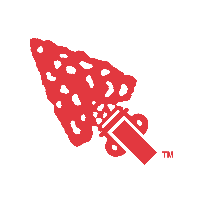 [Section][Date] Council of Chiefs MeetingAgenda:WelcomeOfficer ReportsOld BusinessNew BusinessCalendarAnnouncementsAdvisers MinuteClosingCalendar:[Event] – [Location], [Date], [Cost][Event] – [Location], [Date], [Cost][Event] – [Location], [Date], [Cost]Announcements:[Insert Here]